Муниципальное бюджетное дошкольное  образовательное учреждение«Детский сад комбинированного вида № 51 «Родничок»Малышевского городского округаКонспект интегрированной образовательной деятельности    для детей с 4 до 5 летВоспитатель: Горных Галина ИвановнаТема:   «Праздничная открытка к 9 мая»Интегрированные области: « Социально - коммуникативное»,    «Речевое развитие», «Физическая культура», «Художественно – эстетическое развитие».Цель: Закрепить у детей навыки работы с бумагой. Формировать умение составлять композицию. Воспитывать чувство уважения к старшему поколению и любовь к Родине.Задачи:      Образовательные: дать представление о Великой Отечественной войне, о появлении символа солдатская каска, закрепить символы Победы, о праздновании Дня Победы.
Развивающие:  -развивать словарный запас детей, связную речь; -художественно-эстетический вкус (сочетание цветов, чувство композиции);
-продолжать формировать навыки аккуратного вырезания и складывания бумаги.
Воспитательные:
- воспитывать чувство гордости за свой народ, за свою страну, одержавшую победу;
-воспитывать чувство любви и уважения к погибшим воинам.
-вызвать проявление положительных эмоций при прослушивании музыкального произведения;- способствовать воспитанию аккуратности, культуры труда, самостоятельности и чувства радости при изготовлении подарка.
Предварительная работа: просмотр презентации на тему «Кто такие ветераны ВОВ…»; чтение произведений о ВОВ; рассматривание картин о войне ( художники о войне)
 Техника изготовления: аппликация, рисование
Оборудование для воспитателя: образец открытки; предметные тематические картинки; музыкальное сопровождение (Д. Тухманов и В. Харитонов «День Победы», и Кириллов «Минута молчания», «Вечная память»), иллюстрации (эпизоды войны, парад, памятник Каске).
Оборудование и материалы для детей: альбомный лист; заготовки солдатской каски, георгиевской ленты; узкие полоски и квадраты  цветной бумаги для листочков и 2 круга из красной цветной бумаги- заготовки для гвоздики ; клей; ножницы; красный и черный  карандаш, Композиция «Вечный огонь Славы наших прапрадедов» 
ХОД НОД: 1 часть.Звучит песня «День Победы». Дети стоят у Композиции «Вечный огонь Славы наших прапрадедов» и рассматривают иллюстрации художников о войне, портреты прапрадедушек  воспитанников группы.Воспитатель: Уголок Славы  «Мы помним и гордимся» напоминает нам о бесстрашном подвиге наших солдат во время ВОВ. Много погибло во время этой войны солдат. И среди солдат, которые защищали нашу Родину от фашистских захватчиков, были и  прапрадедушки наших детей.          О героическом подвиге  своем прапрадедушке расскажет  нам Маша, Артем, Полина (рассказы детей). 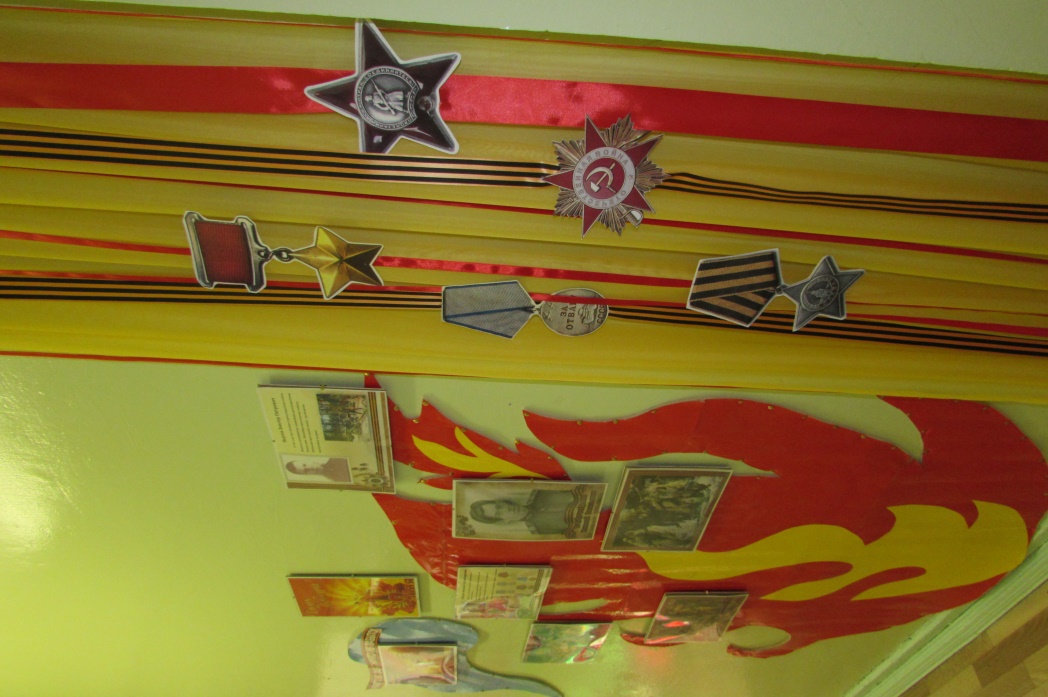 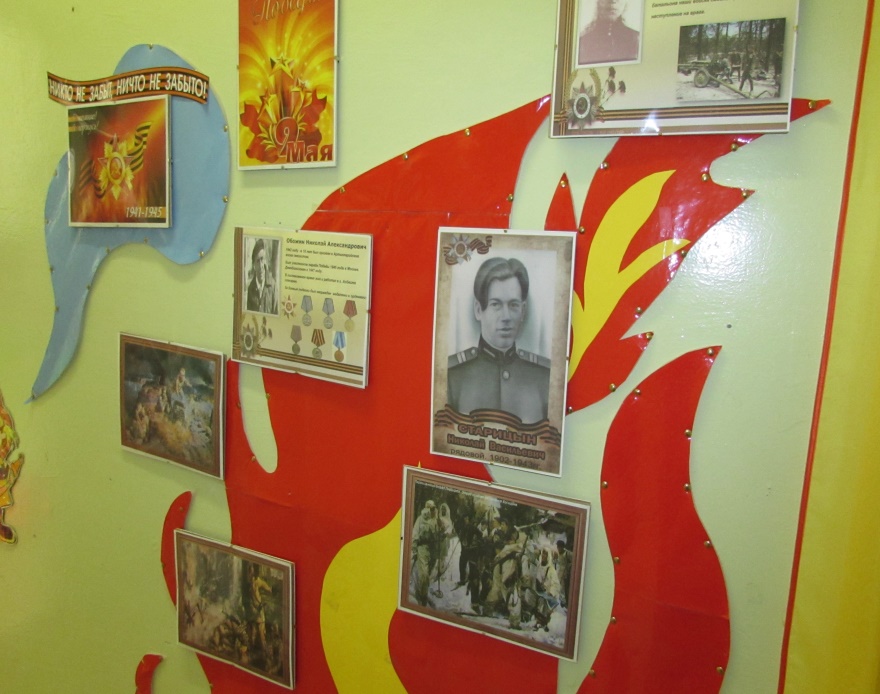 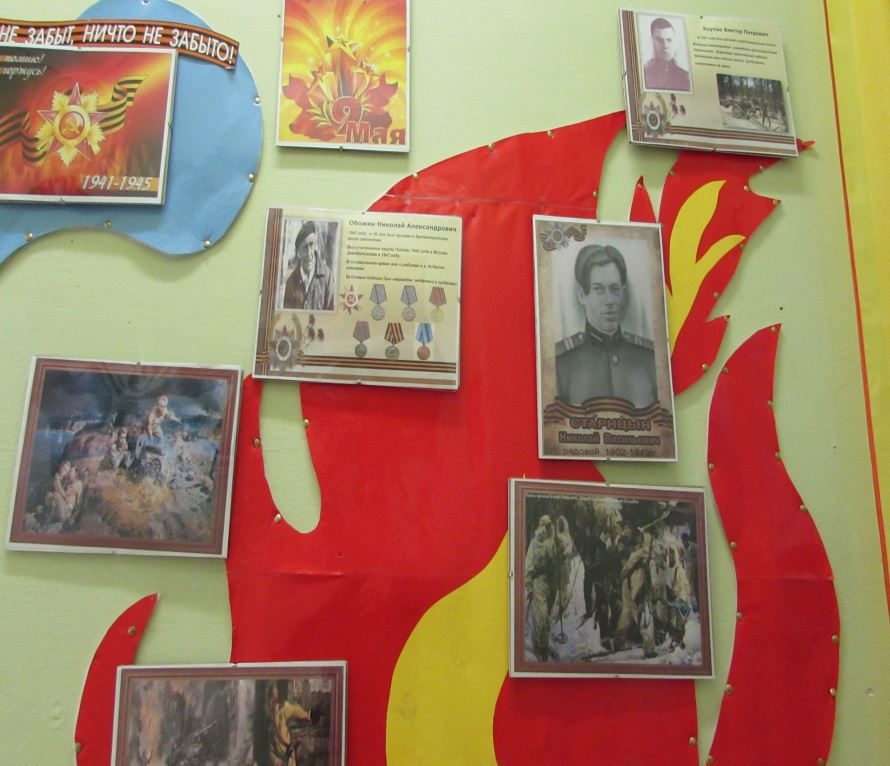 Воспитатель:  Война – это всегда страшно. Она заходит в каждый дом, не щадит никого… Благодаря нашим предкам, мы сумели выстоять во время войны, защитить свою Родину. Мы должны помнить о тех, кто не вернулся с поля боя, кто воевал, о ветеранах, которых с каждым годом все меньше и меньше, и не допустить, чтобы это повторилось снова.Дети читают стихотворение М.Владимова «Еще тогда нас не было на свете..»Еще тогда нас не было на свете,Когда гремел салют из края в край.Солдаты, подарили вы планетеВеликий Май, победный Май!Еще тогда нас не было на свете,Когда в военной буре огневой,Судьбу, решая будущих столетий,Вы бой вели, священный бой!Еще тогда нас не было на свете,Когда с Победой вы домой пришли.Солдаты Мая, слава вам навекиОт всей земли, от всей земли!Благодарим, солдаты, васЗа жизнь, за детство и весну,За тишину, за мирный дом,За мир, в котором мы живем!Прослушивание слов И. Кириллова «Вечная память» и минута молчания.(Дети проходят в группу).
Воспитатель: Какой приближается  праздник?Дети: 9 мая, День Победы.Воспитатель: День Победы – этот праздник радостный и грустный одновременно. Почему он радостный? (ответы детей)Воспитатель: Радостный потому, что наши солдаты отстояли мир на Земле. Воспитатель: А почему – грустный? (ответы детей)Воспитатель: Грустный потому, что много их погибло в боях за свободу нашей Родины.Воспитатель: Скажите, а как можно понять, что сегодня все отмечают День Победы? (парады, ветераны, георгиевские ленточки)
Чтение стихотворения.
Андрей Усачев «Что такое День Победы?»
Что такое День Победы?
Это утренний парад:
Едут танки и ракеты,
Марширует строй солдат.
Что такое День Победы?
Это праздничный салют:
Фейерверк взлетает в небо,
Рассыпаясь там и тут.
Что такое День Победы?
Это песни за столом,
Это речи и беседы,
Это дедушкин альбом.
Это фрукты и конфеты,
Это запахи весны…
Что такое День Победы –
Это значит – нет войны.
- А зачем нужен парад? (показ военной мощи страны, военной техники, новейшего вооружения, шествие разных родов войск) 2 частьВоспитатель: Давайте мы с вами поиграем  в солдат.ФИЗМИНУТКА  «ПОГРАНИЧНИК НА ГРАНИЦЕ»(Дети встают в круг лицом к центру круга на небольшом расстоянии друг от друга)Пограничник на границеНашу землю стережёт,     (Слегка наклоняются вперёд,левая рука на поясе, праваясогнута в локте, ладоньприставлена ко лбу  как козырёк. Повернуться вправопосмотреть направо, затемто же выполнить в левую сторону)Чтоб работать и учитьсяМог спокойно весь народ (Шагают на месте)Охраняет наше мореСлавный доблестный моряк.Гордо реет на линкореНаш родной российский флаг  (Слегка наклоняются вперёд, рукиот груди разводят в стороны (брасс)Выполняют рукамидвижения над головой (крест-накрест) .)Наши лётчики – героиНебо зорко стерегут,Наши лётчики – героиОхраняют мирный труд. (Разводят руки в стороны.   Попеременно выполняют наклоны вправо и влево. Выполняют «пружинку»)Наша армия роднаяСтережёт покой страныЧто росли мы, бед не зная,Чтобы не было войны. (Шагают на месте, высоко поднимая колени, взмахивая руками энергично. Хлопают в ладоши.Приседают, руки вниз, встают, Поднимают руки вверх – в стороны.)3 частьВоспитатель:  Что ещё принято делать в праздник?Дети: Поздравлять, подарки дарить, цветы, открытки.Воспитатель: В этот день мы поздравим наших ветеранов, прабабушек и прадедушек, которые участвовали в Великой Отечественной войне и почтим память погибших. Сегодня, мы выполним открытку, в которой отразим все основные символы победы. (Показ образца открытки).Воспитатель:  Какие символы Победы  изображены на открытке?(Ответы детей: гвоздика, как символ храбрости, отваги, чести)Воспитатель: Георгиевская лента, как символ…Дети.: Огня - дым и пламяВоспитатель: Есть еще один символ Победа - Каска  -это символ защиты , бессмертного подвига солдат.Воспитатель: Чтение стихотворение Овечкина Геннадия( показ иллюстрации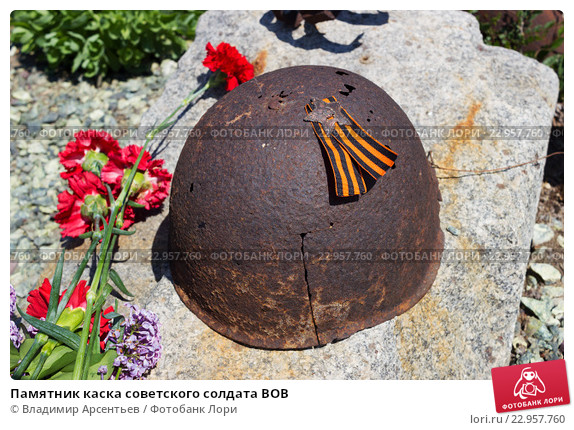 Нашла в поле девица каску
В овраге у края села
Изъевшую ржавчиной краску
Травой осторожно сняла
Насыпала в каску землицы
"Пусть будут цветы в ней, солдат"
Скатилась невольно с ресницы,
Слеза... и другая подряд.
Ты землю свою защищая
Был вражеской пулей убит,
Но память народа живая
Твой подвиг навек сохранит!
Пусть вырастет в каске солдатской
Цветок, наполняющий дом,
И солнцем и девичьей лаской
И первым весенним теплом.4 часть. Выполнение работы по оформлению открытки.Воспитатель: Для работы нам потребуется: заготовка открытки, лепестки гвоздики, цветная бумага, шаблон Георгиевской ленты, ножницы, клей, карандаш.Воспитатель:  Прежде чем приступить к работе, я предлагаю сделать разминку для наших пальчиков помощников.Пальчиковая гимнастика «Помощники»Вот помощники мои,Как их хочешь, поверни.Раз, два, три, четыре, пять.Не сидится им опять.Постучали, повертелиИ работать захотели.Поработали немного,Но дадим им отдохнуть.(Выполнять движения пальцами в соответствии с содержанием стихотворения.)Повторение правил безопасности при работе с ножницамиСамостоятельное оформление открытки под спокойную музыку: наклеивание каски, георгиевской лентыПрактическое выполнение  гвоздики под руководством педагога.- Берем зеленую бумагу и отрезаем  2 тонкой полоски (это наш стебель для цветка);- выкладываем   их на каску наискосок;- берем зеленый  прямоугольник, сгибаем его пополам, у нас получился один прямоугольник;- сгибаем это маленький прямоугольник пополам( вдоль); -рисуем дугу, от верхнего до нижнего угла сгиба;- отрезаем, не трогая сгиб;- разворачиваем. Это наш листики; (также вырезаем  листики для второго цветка)- выкладываем  листочки около стебля с двух сторон;- теперь делаем соцветия. Берем  круг, сгибаем его пополам, еще раз пополам. С закругленной стороны делаем бахрому для соцветия. Ножницы держим ровно;- приклеиваем сначала середину;-прикладываем к стебельку сверху;- аналогично поступаем со вторым кругом; - получили гвоздику;- берем зеленый квадратик и разрезаем его по диагонали - это домик для лепестков (цветоложе);- приклеиваем один треугольник на лепестки гвоздики.Самостоятельное выполнение открытки ( приклеивание готовых  деталей)5 часть. РелаксацияВоспитатель: Молодцы! Вы хорошо постарались. Выставка работ- праздничных открыток.Чтение стихотворения в честь ветеранов. (Рассказывают дети).День победы!Майский праздник –День победыОтмечает вся страна.Надевают наши дедыБоевые ордена.Слава нашим генераламИ солдатам рядовым!Слава павшим и живым,От души спасибо им!Не забудем тех героев,Что лежат в земле сырой,Жизнь, отдав на поле бояЗа народ, за нас с тобой!Слушание песни «День Победы» (композитор Тухманов Давид Фёдорович и поэт Харитонов Владимир Гаврилович )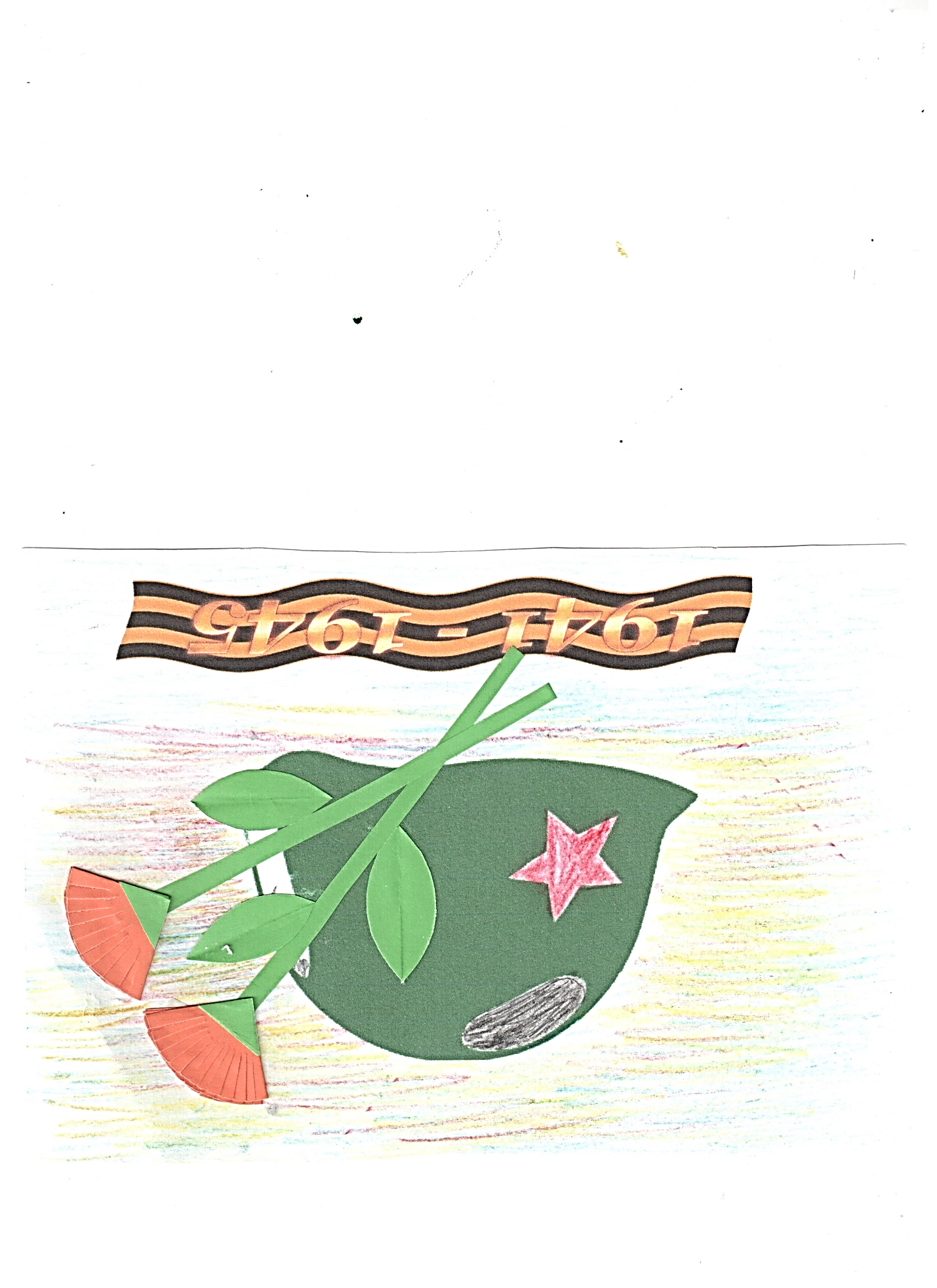 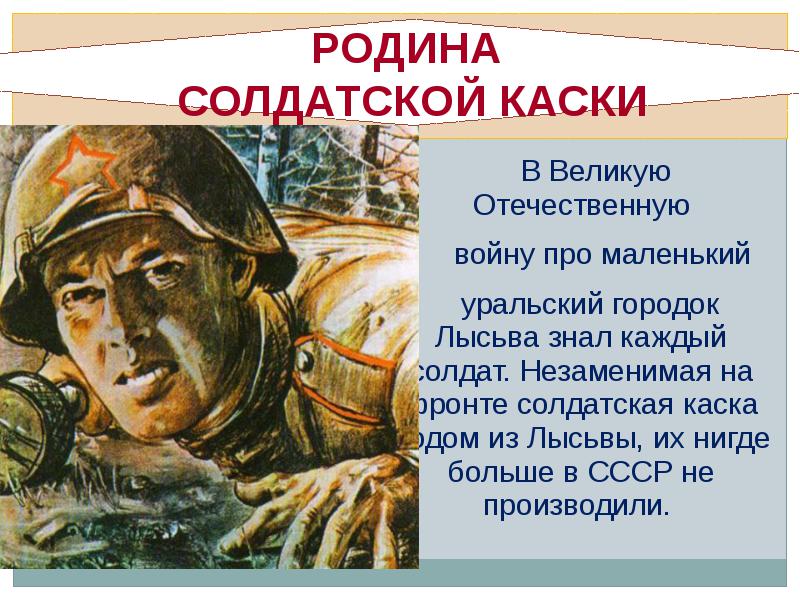 